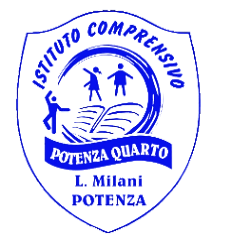 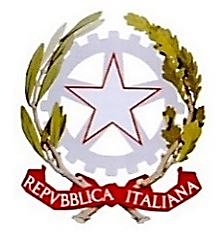  Ministero dell'Istruzione, dell'Università e della Ricerca  ISTITUTO COMPRENSIVO “L. MILANI” POTENZA QUARTO   Via Tirreno - 85100 POTENZA C.F. 80006700761     Tel. e  Fax  0971/ 594191  Sito web: www.icmilanipz.edu.it  E-mail: pzic88800p@istruzione.it Pec pzic88800p@pec.istruzione.itPROGETTO BIBLIOTECA SCOLASTICA PROMOZIONE DELLA LETTURA2022/2023Potenza, 15 ottobre 2022IL DIRIGENTE SCOLASTICO    Prof.ssa Marcella Anna MARSICO                                                                     Firma autografa omessa ai sensi dell’art. 3 del D.Lgs n. 39/1993DESTINATARI DEL PROGETTOAlunni e docenti Scuola Infanzia Alunni e docenti Scuola Primaria Alunni e docenti Scuola Secondaria di primo gradoFINALITÀ GENERALI Il presente progetto mira a: • Promuovere attività collaborative per consentire l’integrazione di tutti gli alunni, per prevenire e/o ridurre il disagio a livello relazionale, cognitivo, metacognitivo• Attuare azioni di interventi volti al raggiungimento del successo scolastico e formativo, garantendo a ciascun alunno pari opportunità• Sviluppare ulteriormente la risorsa culturale della scuola • Costituire una positiva relazione tra insegnanti, alunni e la lettura a vantaggio dell'apprendimento• Favorire la socializzazione di esperienze e di riflessioni fra i vari ordini di scuolaAREA D’INTERVENTOLe attività proposte in questo percorso intendono:esprimere esempi di interventi volti ad arricchire e ad aggiornare il patrimonio librario dell’istitutofavorire la programmazione e la realizzazione di iniziative di promozione alla letturasviluppare comportamenti socializzanti ponendo attenzione alla sfera affettiva e creativa di ciascun alunno.MODALITÀ DI VERIFICA E MONITORAGGIO DEI RISULTATI Schede per il monitoraggioAnalisi conclusiva relativa agli obiettivi prefissatiSchede di progettoRaccolta e condivisione dei prodotti realizzati nelle varie attivitàADESIONE-La partecipazione ad una o più attività è VOLONTARIA e NON OBBLIGATORIA-L’adesione va comunicata all’insegnante referenteDURATA DEL PROGETTOAnnualeREFERENTE DEL PROGETTOIns. Benevento PaolaATTIVITĂ BIBLIOTECA SCOLASTICA 2022/2023ATTIVITĂ BIBLIOTECA SCOLASTICA 2022/2023ATTIVITĂ BIBLIOTECA SCOLASTICA 2022/2023ATTIVITĂ BIBLIOTECA SCOLASTICA 2022/2023ATTIVITĂ BIBLIOTECA SCOLASTICA 2022/2023PERIODOINIZIATIVAATTIVITĂDESTINATARIINFOAnno scolasticoCatalogazione dei libriA cura del referente bibliotecarioAnno scolasticoPrestito librario Alunni e docenti dell’istituto Anno scolasticoAdesione biblioteche innovative nazionaliDa definireTutti gli ordini di scuolaOttobre 2022Maggio 2023 “Il quotidiano in classe”Distribuzione settimanale de “Il messaggero” nelle classi richiedentiScuola primaria e scuola secondaria di primo grado14-19 novembre 2022Libriamoci. Giornate di lettura nelle scuoleIdeare e organizzare iniziative di lettura a voce alta originali e coinvolgentiTutti gli ordini di scuola5-13novembre 2022#ioleggoperchéSettimana del dono di libri per la creazione e il potenziamento delle biblioteche scolasticheTutti gli ordini di scuolaNovembre 2022Maggio 2023Incontro con l’autoreMARCO RAFANIELLOLettura del libro “Vedo il mondo con le ali”Incontro con l’autore in classeScuola primaria (classi 3/4/5)Scuola secondariaNovembre 2022Maggio 2023“Io leggo per te”Attività di lettura promossa dall’I.C. MILANI, con la partecipazione di lettori volontariTutti gli ordini di scuolaNovembre 2022Maggio 2023Partecipazione alle attività promosse dalle biblioteche e librerie del territorio/polo biblioteca provinciale, eccDa definireTutti gli ordini di scuolaNovembre 2022Maggio 2023 Il mio libro preferitoDisegnare la copertina del libro/fiaba preferito per allestire mostre negli spazi delle scuoleScuola dell’infanzia e scuola primariaNovembre 2022Maggio 2023Il mio libro preferitoSvolgere un’indagine sul libro preferito. Realizzare la/le copertina con tecniche varie per allestire mostre negli spazi delle scuoleScuola secondaria di primo gradoNovembre 2022Maggio 2023  Il viaggio del libroScrittura collettiva di un libroTutti gli ordini di scuolaDal 01 al 15 dicembre Ti consiglio un libroRecensioni di alunni e insegnanti dell’istituto I. C. “Lorenzo Milani”Tutti gli ordini di scuola3 dicembreGiornata internazionale delle persone con disabilitàTi leggo una fiaba…inclusivaTutti gli ordini di scuola7 febbraio 2023Giornata contro il bullismo e il cyberbullismoLetture di brani nelle classiTutti gli ordini di scuola23 aprile 2023Giornata mondiale del LibroConclusione dell’iniziativaIl viaggio del libroTutti gli ordini di scuolaAnno scolasticoIl giornale scolasticoRealizzazione del giornale scolastico con due pubblicazioni annue sul sito dell'IstitutoTutti gli ordini di scuola